视觉传达设计本科专业人才培养方案（2019级起执行）一、培养目标本专业培养德、智、体、美、劳全面发展的，具有中国文化意识和国际视野，能适应新时代创新创业，服务于地方文化产业的提升与发展需求，集传统平面（印刷）媒体和现代数字媒体知识为一体，能适应在本专业设计领域、企事业单位、传播机构、大中专院校、研究所等从事视觉与传播方面的设计、策划、教学、研究和管理工作的应用型高级设计人才。具体目标表现在以下五点：1.具有健全人格、理想信念和社会责任感的良好品质；2.具有中国文化设计意识和国际文化设计视野；3.能适应于新时代创新和地方文化产业的提升与发展需求；4.具备传统平面和现代数字媒体方面的知识与能力；5.成为在视觉传达设计领域的创新创业应用型高级设计人才。二、毕业要求本专业学生应具有爱国情怀和为人类社会发展服务的思想，应了解设计的相关法律法规，具有个人诚信和良好的团队合作精神；应系统学习视觉传达设计原理和技术技能，在塑造个性化、设计创新、设计思维表达、交流沟通能力等方面得到全面锻炼；并具有一定的文学素养，掌握一定的哲学、美学、历史、数学几何、心理学等相关的人文社会科学知识，以提高整体设计的创意能力和文化思想。通过本专业的学习，毕业生应获得以下几个方面的知识和能力：1. 熟悉国家相关的方针、政策和法规；2. 具备一定的外语阅读和翻译能力，掌握获取网络信息和文献检索和论文写作能力；3. 具有一定的文字及口语的设计思维表达和沟通能力；4. 具备现代意识，有敏锐的市场信息反应能力；5. 具备一定的造型基础和手绘表达能力；6. 具有综合文化素养和审美能力；7. 具有一定的联想、想象和创造能力；8. 熟练掌握必备的设计软件，以及相关视觉传达领域的设计与制作能力；9. 了解闽南地域文化。三、学制、授予学位及毕业最低学分1．学制： 4年。2．授予学位：艺术学学士。3．毕业最低总学分：155学分。四、课程设置1．主干学科：艺术学、设计学、传播学、美学、心理学。2．核心课程：设计概论、中外设计史、视觉传达设计原理、广告学原理、图形创意、文字设计、标志设计、编排设计、闽南文化元素创意设计、广告设计、书籍装帧设计、包装设计、品牌形象设计等。3．主要实践性教学环节：本专业总体的实践教学体系是将专业核心课程与实践内容紧密联系在一起。一是使课程教学与上机学习软件及设计技能相结合；二是结合校企合作项目与课程内容相结合；三是利用专业赛事与课程实践内容相结合；四是与大学生创新创业实验项目研究性课题相结合等进行综合实践性训练，为学生积累就业和创业经验。4．主要专业实验：计算机辅助设计、印刷工艺、书籍装帧设计、包装设计、网页设计、广告摄影等。5．课程结构比例：各类课程模块学时、学分分布表五、集中实践课程安排说明1．军事训练安排在第1学年进行。2．思想道德修养与法律基础、毛泽东思想和中国特色社会主义理论体系概论等2门课程各安排1学分实践教学，利用周末或假期组织实施。3．社会实践主要安排在寒暑假进行。4．专业见习安排在第2、3、5学期各安排1周，由相关带队老师组织实施与考核。5．艺术实践（考察、市场调研）在第4、6学期各安排2周，由相关带队老师组织实施与考核。6．毕业设计（论文）共16周，安排在第7学期，由学生在导师指导下进行，以毕业答辩和毕业展览形式考核。7．毕业答辩和毕业展览在第8学期各安排1周进行，不计学分，但与毕业设计成绩合并考核。8．毕业实习共8周，安排在第8学期进行。该项由学生自主选择实习单位，由本校带队教师和实习单位导师共同指导和管理并考核。六、素质拓展课程安排说明1．公益劳动。指学生在校期间参加学校组织的各种公益劳动，每学期不少于1周。2．社会实践活动。学生应积极参加学校组织的社会调查、志愿者服务等社会实践活动，累计时间不少于4周。3．创新创业及专业素质能力实践。安排在第3- 7学期，学生应从大学生创新创业训练计划、创业训练营、创业孵化实践、创业计划大赛、广告公司设计活动、广告设计公司调研等6个项目中任选2个项目进行实践，不计学分。该项目以提交设计策划书、设计调查报告、参赛的设计作品或证书作为考评依据，由团委部门出台细则认定与考核。七、各学年周数总体安排各学年周数安排表八、各学期教学计划表说明：1.教学计划表中的课程类别A类为必修课，B类为限选课，C类为任选课。课程标识列中，以“★”代表核心课程，以“▲”代表与行业、企业联合开发的课程，以“◆”代表创新创业类课程。九、支撑矩阵1.毕业要求对培养目标的支撑矩阵2.课程体系与毕业要求的关联度矩阵注：根据课程对各项毕业要求的支撑强度分别用“H（高）、M（中）、L（弱）”表示课程对该毕业要求贡献度的大小。十、课程开课顺序流程图（课程地图）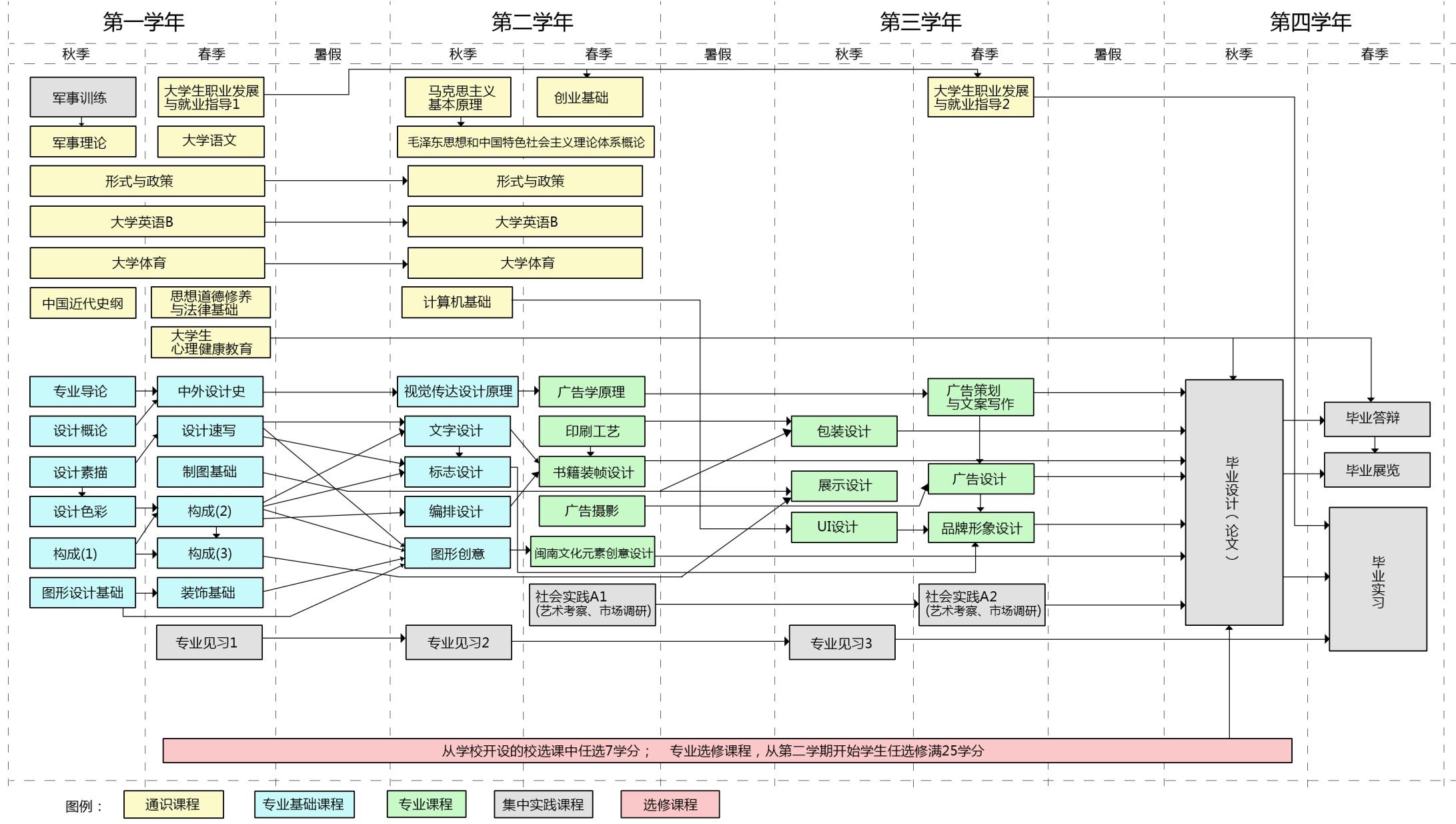 课程模块课程模块课程模块课程模块学时分布学时分布学时分布学时分布学分分布学分分布课程模块课程模块课程模块课程模块学时数比例(%)其中实践学时其中实践学时学分数比例(%)通识课程通识课程必修必修75630.73143144025.8通识课程通识课程选修选修1445.8101095.8学科基础课程学科基础课程必修必修61224.84634633522.6专业课程专业课程必修必修3941626926920.513.2专业课程专业课程选修选修56022.74764763421.9集中实践课程军事训练、专业见习、艺术考察（市场调研）、毕业实习、毕业设计（论文）等。必修必修35周35周16.510.6总计总计总计总计课内总学时：2466选修学时：704所占比例：28.5%课内总学时：2466选修学时：704所占比例：28.5%课内总学时：2466选修学时：704所占比例：28.5%总学分：155选修学分：43 所占比例：27.7%实践学分：75 所占比例：48.4%总学分：155选修学分：43 所占比例：27.7%实践学分：75 所占比例：48.4%总学分：155选修学分：43 所占比例：27.7%实践学分：75 所占比例：48.4%总计总计总计总计核心课程： 13门；合计学分：35分与行业、企业联合开发课程：3门；合计学分：9分核心课程： 13门；合计学分：35分与行业、企业联合开发课程：3门；合计学分：9分核心课程： 13门；合计学分：35分与行业、企业联合开发课程：3门；合计学分：9分核心课程： 13门；合计学分：35分与行业、企业联合开发课程：3门；合计学分：9分核心课程： 13门；合计学分：35分与行业、企业联合开发课程：3门；合计学分：9分核心课程： 13门；合计学分：35分与行业、企业联合开发课程：3门；合计学分：9分素质拓展课程公益劳动、社会实践、创新创业及专业素质能力实践等公益劳动、社会实践、创新创业及专业素质能力实践等必修要求学生在课外结合创新创业及专业理论知识的学习，参加各类创新创业训练、课外各类设计竞赛活动等。要求学生在课外结合创新创业及专业理论知识的学习，参加各类创新创业训练、课外各类设计竞赛活动等。要求学生在课外结合创新创业及专业理论知识的学习，参加各类创新创业训练、课外各类设计竞赛活动等。要求学生在课外结合创新创业及专业理论知识的学习，参加各类创新创业训练、课外各类设计竞赛活动等。要求学生在课外结合创新创业及专业理论知识的学习，参加各类创新创业训练、课外各类设计竞赛活动等。要求学生在课外结合创新创业及专业理论知识的学习，参加各类创新创业训练、课外各类设计竞赛活动等。学年学期课堂教学课堂教学复习考试毕业实习专业见习艺术考察、毕业答辩、毕业展毕业设计（论文）机动与生产劳动军训、入学教育、毕业教育一115151.512.5一218181.511二318181.511二418181.521三518181.511三618181.521四722161四8821合计（周）合计（周）合计（周）107周9周8周3周6周16周8周2.5周课程模块课程类别课程编码课程名称课程标识学分数学时数学时数平均周学时开课学期考核方式课程模块课程类别课程编码课程名称课程标识学分数总学时其中实践学时平均周学时开课学期考核方式通识课程A0302012思想道德修养与法律基础3 32 16*2 2考查通识课程A0601110中国近现代史纲要3 48 3 1考查通识课程A0302002马克思主义基本原理3 48 3 3考试通识课程A0302016毛泽东思想和中国特色社会主义理论体系概论(1)2 32 2 3考查通识课程A0302017毛泽东思想和中国特色社会主义理论体系概论(2)3 32 16*2 4考试通识课程A0304021形势与政策10.5 8 第1-4学期每学期0.5学分，第5-8学期结合政治学习开展教学，不计算学时学分。第1-4学期每学期0.5学分，第5-8学期结合政治学习开展教学，不计算学时学分。1考查通识课程A0304022形势与政策20.5 8 第1-4学期每学期0.5学分，第5-8学期结合政治学习开展教学，不计算学时学分。第1-4学期每学期0.5学分，第5-8学期结合政治学习开展教学，不计算学时学分。2考查通识课程A0304023形势与政策30.5 8 第1-4学期每学期0.5学分，第5-8学期结合政治学习开展教学，不计算学时学分。第1-4学期每学期0.5学分，第5-8学期结合政治学习开展教学，不计算学时学分。3考查通识课程A0304024形势与政策40.5 8 第1-4学期每学期0.5学分，第5-8学期结合政治学习开展教学，不计算学时学分。第1-4学期每学期0.5学分，第5-8学期结合政治学习开展教学，不计算学时学分。4考查通识课程A0012001军事理论2 36 21考查通识课程A0502166大学英语B(1)3 64 32 4 1考试通识课程A0502167大学英语B(2)3 64 32 4 2考查通识课程A0502168大学英语B(3)3 64 32 4 3考试通识课程A0502169大学英语B(4)3 64 32 4 4考查通识课程A0402005大学体育(1)1 32 28 2 1考查通识课程A0402006大学体育(2)1 32 30 2 2考查通识课程A0402007大学体育(3)1 32 30 2 3考查通识课程A0402008大学体育(4)1 32 30 2 4考查通识课程A1102225创业基础2 32 8 2 4考查通识课程A0001049大学生职业发展与就业指导11 16 4 1 2考查通识课程A0001050大学生职业发展与就业指导21 16 4 1 6考查通识课程A0001188大学生心理健康教育11612考查通识课程A0712043计算机基础1 32 20 2 3考查通识课程小计40756 314考查通识课程B0501100大学语文2 32 10 2 2考查通识课程B小计2 32 10考查通识课程C跨学科选修课跨学科选修课7112每生需从学校开设的校选课中任选7学分每生需从学校开设的校选课中任选7学分每生需从学校开设的校选课中任选7学分考查通识课程小计7112通识课程合计（通识课程）合计（通识课程）49900324学科基础课程A1302164视觉传达设计专业导论116021考查学科基础课程A0504999设计概论★2321021考试学科基础课程A0504300设计素描24035101考查学科基础课程A0504298设计色彩23027101考查学科基础课程A0504157构成(1)24035101考试学科基础课程A0505199图形设计基础24035101考查学科基础课程A0505098中外设计史★2321022考试学科基础课程A0505101设计速写23027102考查学科基础课程A0504158构成(2)23027102考试学科基础课程A0504159构成(3)23027102考试学科基础课程A0505100装饰基础24035102考查学科基础课程A0505001制图基础24035102考试学科基础课程A0505099视觉传达设计原理★2321023考查学科基础课程A0504366图形创意▲★35040103考试学科基础课程A0504966文字设计★24035103考试学科基础课程A0504967标志设计★24035103考试学科基础课程A0504096编排设计★35040103考试学科基础课程合计（学科基础课程）合计（学科基础课程）35612463专业课程A0503044广告学原理★2321024考查专业课程A0504453印刷工艺0.5104104考查专业课程A0504333书籍装帧设计★36030104考试专业课程A0504016广告摄影★24035104考查专业课程A0504095包装设计▲★36050105考试专业课程A0503031广告策划与文案写作★2321026考查专业课程A0504165广告设计★36050106考试专业课程A0505104品牌形象设计★510080106考试专业课程小计小计20.5394269专业课程B1304043闽南文化元素创意设计◆▲★35040104考查专业课程B0504472展示设计36050105考查专业课程B1304146UI设计35040105考查专业课程小计（限选类）小计（限选类）9160130以下课程为专业选修课程，从第二学期开始学生任选修满25学分。以下课程为专业选修课程，从第二学期开始学生任选修满25学分。以下课程为专业选修课程，从第二学期开始学生任选修满25学分。以下课程为专业选修课程，从第二学期开始学生任选修满25学分。以下课程为专业选修课程，从第二学期开始学生任选修满25学分。以下课程为专业选修课程，从第二学期开始学生任选修满25学分。以下课程为专业选修课程，从第二学期开始学生任选修满25学分。以下课程为专业选修课程，从第二学期开始学生任选修满25学分。以下课程为专业选修课程，从第二学期开始学生任选修满25学分。以下课程为专业选修课程，从第二学期开始学生任选修满25学分。专业课程C0504199计算机辅助设计(1)2322882考查专业课程C0504057书法艺术2322882考查专业课程C0505106国画艺术2322882考查专业课程C0504111雕塑基础2322882考查专业课程C0504200计算机辅助设计(2)2322883考查专业课程C0505090水彩画艺术2322883考查专业课程C1302165吉祥物设计2322883考查专业课程C0505226产品设计基础2322883考查专业课程C0505086漫画艺术2322884考查专业课程C0504201计算机辅助设计(3)2322884考查专业课程C0504861网页设计2322884考查专业课程C0505228室内设计基础2322884考查专业课程C1304044版画艺术（1）2322885考查专业课程C0505107插画艺术2322885考查专业课程C0505063民间美术2322885考查专业课程C1304045版画艺术（2）2322886考查专业课程C1304100交互媒体设计2322886考查专业课程C0505167动画设计基础2322886考查专业课程C0505111泉州民间美术研究1161047考查专业课程C0505112地方传统建筑艺术考察1161047考查专业课程小计（任选类）小计（任选类）25400346合计（专业方向课程）合计（专业方向课程）合计（专业方向课程）合计（专业方向课程）集中实践课程A1201002军事训练2 2周1 考查集中实践课程A0001068专业见习10.51周2考查集中实践课程A0001069专业见习20.51周3考查集中实践课程A0001070专业见习30.51周5考查集中实践课程A0504306社会实践(艺术考察、市场调研)A112周4考查集中实践课程A0504307社会实践(艺术考察、市场调研)A212周6考查集中实践课程A0001001毕业设计（论文）616周7考查集中实践课程A0001003毕业实习58周8考查集中实践课程A1304099毕业答辩1周8考查集中实践课程A0505130毕业展览1周8考查集中实践课程合  计 （集中实践课程）16.535周35周35周素质拓展课程A0001007公益劳动学生应参加学校组织的各种公益劳动，每学期不少于1周学生应参加学校组织的各种公益劳动，每学期不少于1周学生应参加学校组织的各种公益劳动，每学期不少于1周1~6考查素质拓展课程A0001008社会实践主要安排在假期进行，每生在学期间参加社会实践活动的时间累计应不少于4周。主要安排在假期进行，每生在学期间参加社会实践活动的时间累计应不少于4周。主要安排在假期进行，每生在学期间参加社会实践活动的时间累计应不少于4周。考查素质拓展课程A创新创业及专业素质能力实践学生在课外结合创新创业及专业理论知识的学习，参加各类创新创业训练、课外各类设计竞赛活动等。学生在课外结合创新创业及专业理论知识的学习，参加各类创新创业训练、课外各类设计竞赛活动等。学生在课外结合创新创业及专业理论知识的学习，参加各类创新创业训练、课外各类设计竞赛活动等。3~7考查素质拓展课程合  计 （素质拓展课程）每生需取得一定积分的第二课堂成绩单，具体实施细则另定。每生需取得一定积分的第二课堂成绩单，具体实施细则另定。每生需取得一定积分的第二课堂成绩单，具体实施细则另定。   总计   总计   总计   总计155课内总课时数：2466课内总课时数：2466课内总课时数：2466课内总课时数：2466课内总课时数：2466毕业要求培养目标1具有健全人格、理想信念和社会责任感的良好品质培养目标2具有中国文化设计意识和国际文化设计视野培养目标3能适应于新时代创新和地方文化产业的提升与发展需求培养目标4具备传统平面和现代数字媒体方面的知识与能力培养目标5成为在视觉传达设计领域的创新创业应用型高级设计人才毕业要求1熟悉国家相关的方针、政策和法规√√√√毕业要求2具备一定的外语阅读和翻译能力，掌握获取网络信息和文献检索和论文写作能力√√√毕业要求3具有一定的文字及口语的设计思维表达和沟通能力√√√毕业要求4具备现代意识，有敏锐的市场信息反应能力√√√毕业要求5具备一定的造型基础和手绘表达能力√√√毕业要求6具有综合文化素养和审美能力√√√√√毕业要求7具有一定的联想、想象和创造能力√√√√毕业要求8熟练掌握必备的设计软件，以及相关视觉传达领域的设计与制作能力√√√毕业要求9了解闽南地域文化√√√√教学环节毕业要求1毕业要求2毕业要求3毕业要求4毕业要求5毕业要求6毕业要求7毕业要求8毕业要求9思想道德修养与法律基础HLMLL中国近现代史纲要MLML毛泽东思想和中国特色社会主义理论体系概论HLMLL形势与政策HLLLL军事理论MLL大学英语BHML大学体育LL创业基础MLMHLLLL大学生职业发展与就业指导MLMHLL大学生心理健康教育MLMLL计算机基础LMLLLH大学语文LMHLMLL专业导论LLMMLMLL设计概论LLHMLHLML设计素描HMH设计色彩LLHMH构成(1)MLHMHH图形设计基础LMLHMHML中外设计史MHMLHML设计速写HMHL构成(2)LLHMHH构成(3)LLLHMHM装饰基础LHMHM制图基础LMLHMMH视觉传达设计原理MHMMHMML图形创意MMLHHHHM文字设计MHLHHHHL标志设计MHMHHHHL编排设计LMLHMHH广告学原理MHMMHHM印刷工艺LMMLMMH书籍装帧设计LMMMHHH广告摄影MMMMHHHL包装设计MMMMHHH广告策划与文案写作MHMLHHMM*品牌形象设计MMMHHHH广告设计MMMHHHHL*闽南文化元素创意设计LMMHHHHH展示设计MMMHHHHMUI设计LMMMMHH专业见习MHHMMMMH社会实践(艺术考察、市场调研)MLHHMMMMH*毕业设计MHHHHHHHH毕业实习HMHHHHHHH